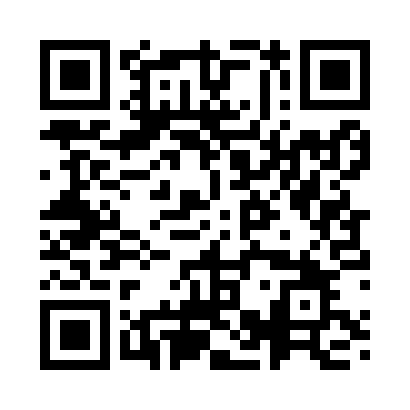 Prayer times for Reutte, AustriaWed 1 May 2024 - Fri 31 May 2024High Latitude Method: Angle Based RulePrayer Calculation Method: Muslim World LeagueAsar Calculation Method: ShafiPrayer times provided by https://www.salahtimes.comDateDayFajrSunriseDhuhrAsrMaghribIsha1Wed3:536:001:145:138:2910:282Thu3:505:581:145:148:3110:303Fri3:475:571:145:148:3210:334Sat3:455:551:145:158:3310:355Sun3:425:541:145:158:3510:376Mon3:405:521:145:168:3610:397Tue3:375:511:145:168:3810:428Wed3:355:491:145:178:3910:449Thu3:325:481:145:178:4010:4610Fri3:305:461:145:188:4110:4911Sat3:275:451:145:188:4310:5112Sun3:245:441:135:198:4410:5313Mon3:225:421:135:198:4510:5614Tue3:195:411:135:208:4710:5815Wed3:175:401:145:208:4811:0016Thu3:145:381:145:208:4911:0317Fri3:125:371:145:218:5011:0518Sat3:095:361:145:218:5211:0719Sun3:075:351:145:228:5311:1020Mon3:045:341:145:228:5411:1221Tue3:025:331:145:238:5511:1422Wed3:005:321:145:238:5611:1623Thu2:575:311:145:248:5811:1924Fri2:575:301:145:248:5911:2125Sat2:565:291:145:249:0011:2326Sun2:565:281:145:259:0111:2527Mon2:565:271:145:259:0211:2528Tue2:555:271:145:269:0311:2629Wed2:555:261:155:269:0411:2630Thu2:555:251:155:279:0511:2731Fri2:555:241:155:279:0611:27